Перепись малого бизнеса – анкету заполнить простоВ первом полугодии 2021 года Приморскстат проводит экономическую перепись малого бизнеса за 2020 год. Сдать отчетность можно в три шага. Шаг 1 – определить нужно ли юридическому лицу или индивидуальному предпринимателю участвовать в переписи. Перейдите по ссылке http://websbor.gks.ru/online/info. Введите ИНН, ОГРНИП или ОКПО. Если в полученном перечне присутствует форма №МП-сп или № 1-предприниматель, вам необходимо сдать отчетность.Шаг 2 – выбрать способ подачи отчетности.С 15 января до 1 апреля 2021 года - принимаются анкеты в бумажном виде в структурных подразделениях Приморскстата в городах и районах края или в электронном виде у операторов электронного документооборота или на сайте Росстата в системе web-сбора (при наличии электронной подписи).С 1 марта по 30 апреля 2021 года включительно - можно заполнить форму на Едином портале государственных услуг.Для этого индивидуальным предпринимателям необходимо перейти по ссылке https://www.gosuslugi.ru/10065/1, а юридическим  лицам -  https://www.gosuslugi.ru/10065/2Шаг 3 – проверить, принят ли отчет.На портале Госуслуги уведомление поступит в Личный кабинет. Там же отображается информация о статусе обработки.На сайте Росстата уведомление придет на электронную почту, которая будет указана в анкете.В Приморскстате у сотрудников при личной передаче отчетности. О том, получен ли отчет, отправленный по почте, можно узнать, позвонив по телефону (№МП-сп – 8(423)243-28-95; №1-предприниматель – 8(423)243-26-72).Уклоняться от сплошного статистического наблюдения нельзя. По закону, это обязанность любого, кто заявил государству о занятии предпринимательской деятельностью. Полную конфиденциальность предоставленных сведений Приморскстат гарантирует.Подробнее о сплошном наблюдении можно узнать на сайте Приморскстата и по телефонам 8(423)243-28-95, 243-25-41. Приморскстатhttp://primstat.gks.ruP25_mail@gks.ru8(423) 243-26-88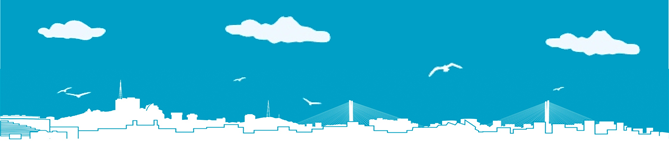 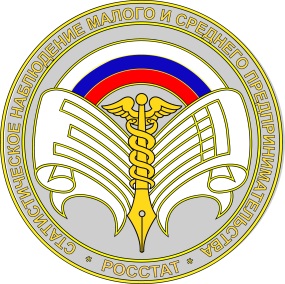 ФЕДЕРАЛЬНАЯ СЛУЖБА ГОСУДАРСТВЕННОЙ СТАТИСТИКИТЕРРИТОРИАЛЬНЫЙ ОРГАН ФЕДЕРАЛЬНОЙ СЛУЖБЫГОСУДАРСТВЕННОЙ СТАТИСТИКИ ПО ПРИМОРСКОМУ КРАЮПресс-релиз29.03.2021При использовании данных в публикацияхссылка на Приморскстат обязательна